СОБРАНИЕ ПРЕДСТАВИТЕЛЕЙ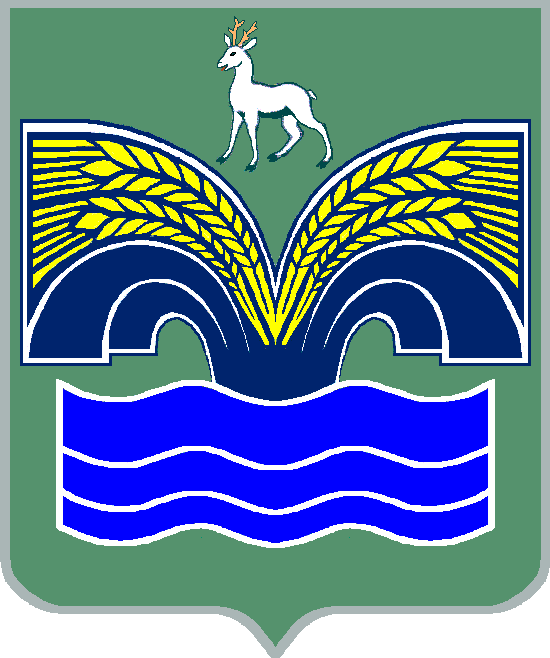 СЕЛЬСКОГО ПОСЕЛЕНИЯ ХИЛКОВО МУНИЦИПАЛЬНОГО РАЙОНА КРАСНОЯРСКИЙСАМАРСКОЙ ОБЛАСТИТРЕТЬЕГО  СОЗЫВАРЕШЕНИЕот 10 декабря 2019 года № 47Об определении перечня мест (объектов) для отбывания наказания в виде обязательных и исправительных работ на территории сельского поселения Хилково муниципального района Красноярский Самарской области на период 2020 годаВ целях создания условий для исполнения наказаний в виде обязательных и исправительных работ, в соответствии с Уголовным кодексом Российской Федерации, Уголовно-исполнительным кодексом Российской Федерации, руководствуясь ст. 35 Устава сельского поселения Хилково муниципального района Красноярский Самарской области, Собрание представителей сельского поселения Хилково  РЕШИЛО:Утвердить перечень объектов для отбывания осужденными наказания в виде обязательных работ на территории сельского поселения Хилково муниципального района Красноярский Самарской области на период 2020 года (приложение № 1).Утвердить перечень мест для отбывания осужденными наказания в виде исправительных работ для лиц не имеющими основного места работы на территории сельского поселения Хилково муниципального района Красноярский Самарской области на период 2020 года (приложение № 2).Утвердить перечень видов обязательных работ (приложение № 3).Руководителям предприятий, учреждений и организаций, указанных в приложениях № 1 и № 2 к настоящему Решению, осуществить меры по трудоустройству осужденных к исправительным работам и обеспечению работой осужденных к обязательным работам в соответствии с приложением № 3 к настоящему Решению. Опубликовать настоящее решение в газете «Красноярский вестник» и разместить на официальном сайте администрации муниципального района Красноярский Самарской области в сети Интернет.Настоящее решение вступает в силу со дня его официального опубликования.                 Приложение № 1к решению Собрания представителейсельского поселения Хилковомуниципального района КрасноярскийСамарской области№ 47 от 10.12.2019 г.ПереченьОбъектов для отбывания осужденными наказания в виде обязательных работ на территории сельского поселения Хилково муниципального района Красноярский Самарской области на период 2020 года                 Приложение № 2к решению Собрания представителейсельского поселения Хилковомуниципального района КрасноярскийСамарской области№ 47 от 10.12.2019 г.Переченьмест для отбывания осужденными наказания в виде исправительных работ  для лиц, не имеющих  основного места работы на территории сельского поселения Хилково муниципального района Красноярский Самарской области на период 2020 годаПриложение № 3к решению Собрания представителей сельского поселения Хилковомуниципального района КрасноярскийСамарской области№ 47 от 10.12.2019 г.ПереченьВидов обязательных работ на территории сельского поселения Хилково муниципального района Красноярский Самарской областиПериод зимней уборки (с 1 октября до 1 апреля):- сгребание и подметание снега с тротуаров, на дворовых территориях, придомовых и внутриквартальных проездах;- очистка дорожных покрытий в местах, недоступных для дорожной техники;- очистка территорий автобусных остановок от снега;Удаление снежно-ледяных образований путем скалывания и перемещения уплотненного снега и льда в лотковой зоне дорог;- общестроительные, слесарные, сантехнические, погрузочно-разгрузочные работы, уборка помещений, благо устроительные работы.2. Период летней уборки (с 1 апреля до 1 октября):- зачистка тротуаров, удаление снега;- очистка от мусора и мойка урн;- очистка от мусора территорий контейнерных площадок, мойка мусоросборников;- погрузочно-разгрузочные работы, уборка помещений;- скашивание сорной растительности;- земляные работы;Вырубка деревьев и кустарников; обрезка веток;- посадка деревьев и кустарников, цветочной рассады; побелка деревьев;- очистка и озеленение территорий предприятий и организаций, улиц, скверов сельского поселения Хилково;- ремонт забора в сквере;- благоустройство и очистка территорий автобусных остановок; подсобные работы при устройстве тротуаров и подъездных путей;- окраска элементов благоустройства (заборы, лавочки, игровые площадки, автобусные остановки);- очистка дорожных покрытий в местах, недоступных для дорожной техники;- благоустройство кладбищ, мест воинских захоронений;- косметический ремонт зданий и помещений.3. Круглогодичный период (1 января по 31 декабря):- погрузка крупногабаритных отходов;- очистка от мусора территорий контейнерных площадок;- уборка производственных и служебных помещений;Председатель Собрания представителей сельского поселения Хилково муниципального района Красноярский Самарской области _______________ Х. АхметовГлава сельского поселенияХилковомуниципального районаКрасноярский Самарской области_______________ О.Ю.Долгов№п/пНаименование организации1Администрация сельского поселения Хилково№п/пНаименование организации1ИП Исингалиева У.С.